     Продолжается ремонт забора МОБУ СОШ с. Суккулово.   Работы идут слаженно и быстро. Скоро будет новый красивый и прочный забор и у нашей школы.  Первую лепту внесла ООО Северная Нива Башкирии (постоянный спонсор наших начинаний).  Их тракторист на тракторе  JCB вбил столбы для будущего забора школы.Особую благодарность мы хотим выразить сварщикам,  жителям села Суккулово Альмухаметову Фанилю и Трофимову Владимиру, их помощникам - пенсионеру Вишнякову Федору и другим жителям села, которые активно включились в это очень нужное и благодарное дело. 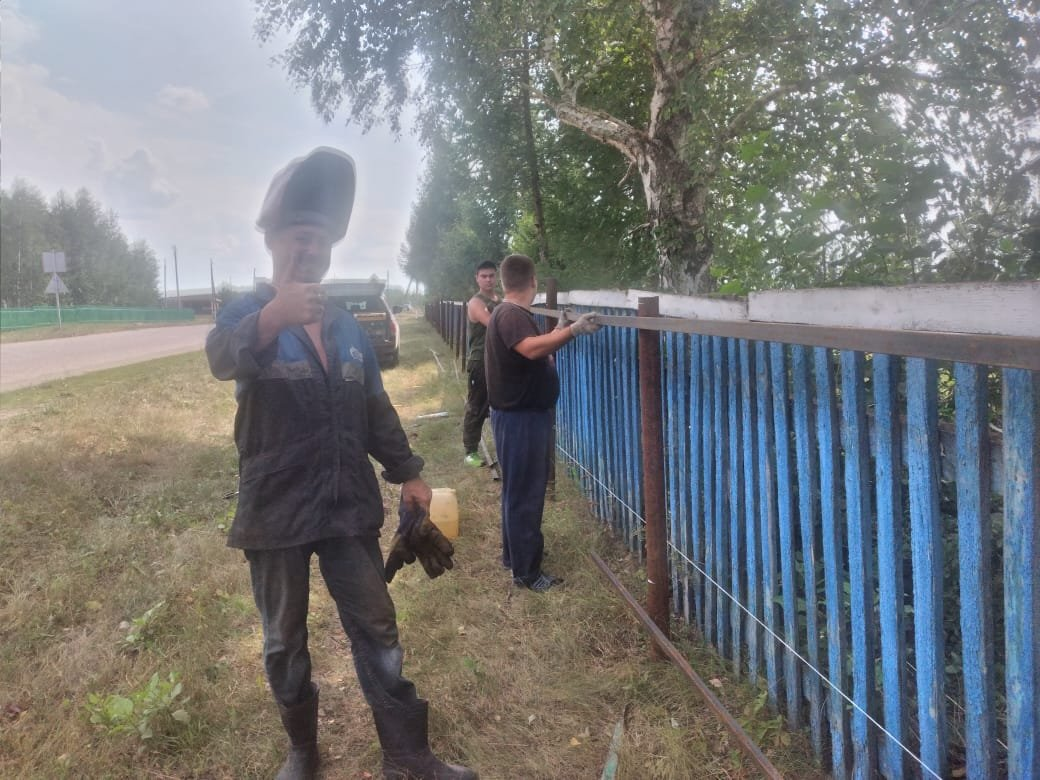 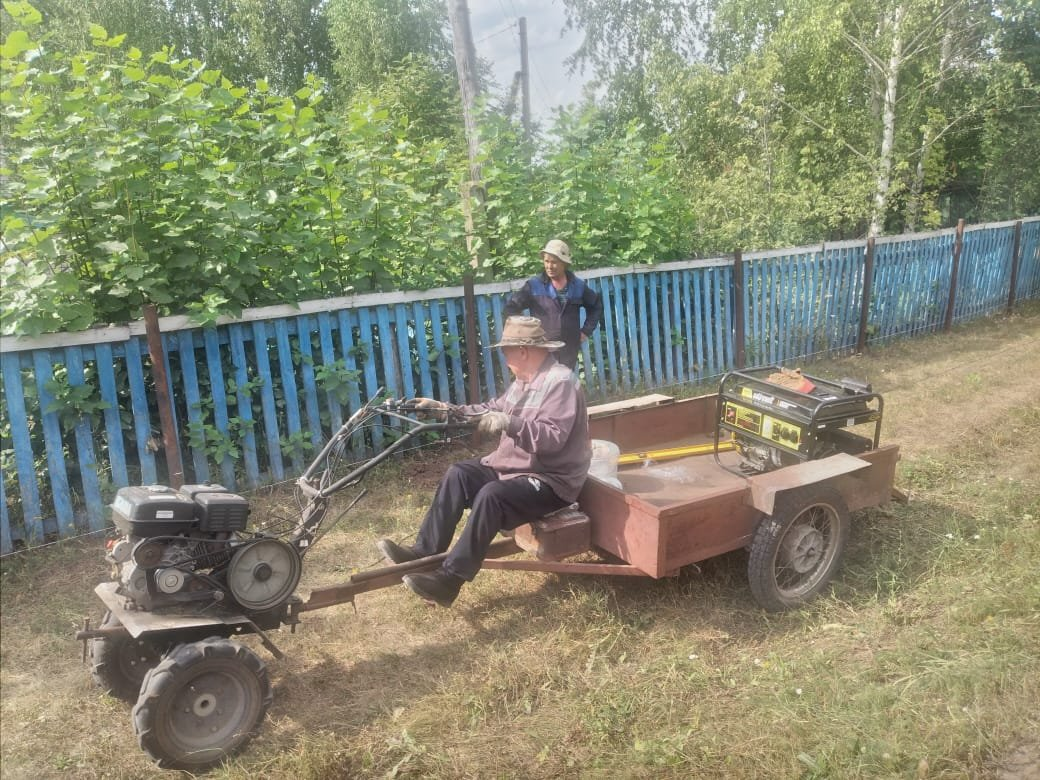 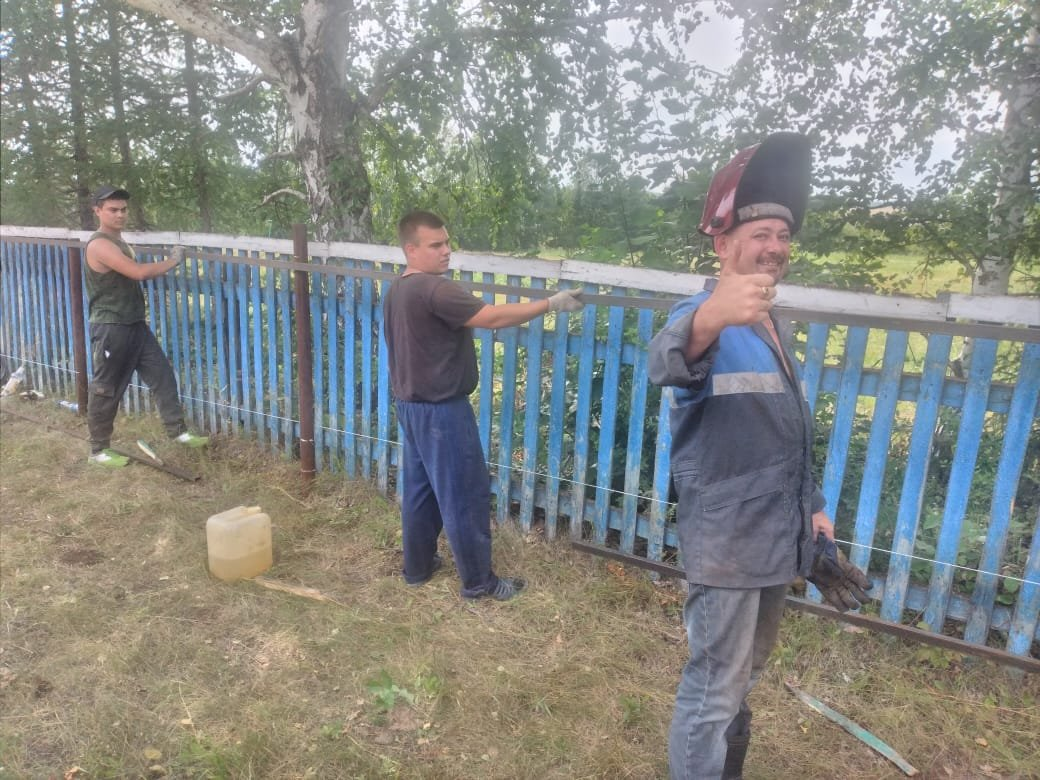 